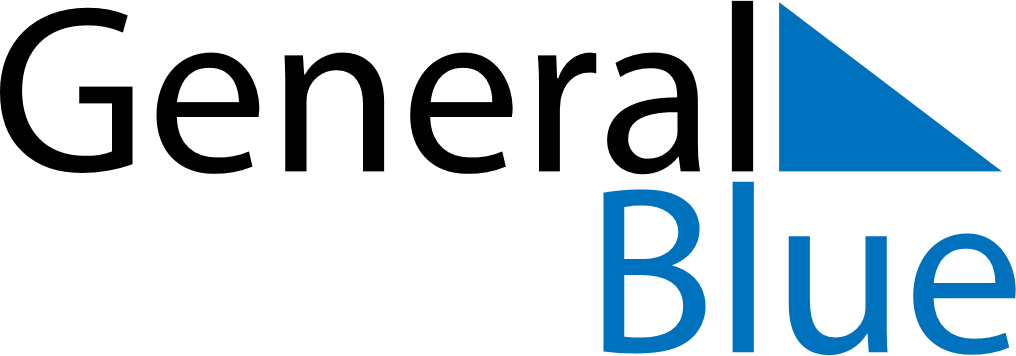 May 2027May 2027May 2027May 2027May 2027May 2027GermanyGermanyGermanyGermanyGermanyGermanyMondayTuesdayWednesdayThursdayFridaySaturdaySunday12Labour Day3456789Ascension DayMother’s Day10111213141516Pentecost17181920212223Whit Monday2425262728293031NOTES